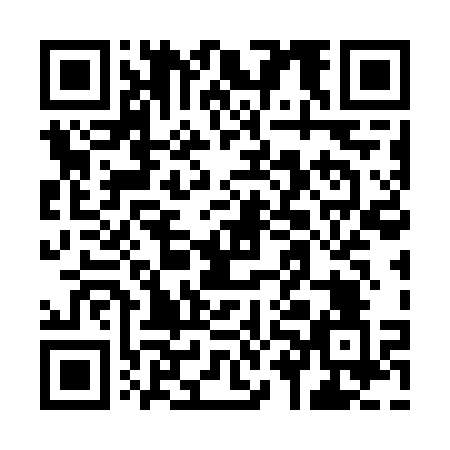 Ramadan times for Burren Junction, AustraliaMon 11 Mar 2024 - Wed 10 Apr 2024High Latitude Method: NonePrayer Calculation Method: Muslim World LeagueAsar Calculation Method: ShafiPrayer times provided by https://www.salahtimes.comDateDayFajrSuhurSunriseDhuhrAsrIftarMaghribIsha11Mon5:415:417:021:144:457:267:268:4212Tue5:425:427:021:144:447:257:258:4113Wed5:435:437:031:144:447:247:248:3914Thu5:435:437:041:134:437:227:228:3815Fri5:445:447:041:134:427:217:218:3716Sat5:455:457:051:134:427:207:208:3517Sun5:465:467:061:124:417:197:198:3418Mon5:465:467:061:124:407:187:188:3319Tue5:475:477:071:124:407:167:168:3220Wed5:485:487:081:124:397:157:158:3021Thu5:485:487:081:114:387:147:148:2922Fri5:495:497:091:114:377:137:138:2823Sat5:505:507:091:114:377:127:128:2724Sun5:505:507:101:104:367:107:108:2525Mon5:515:517:111:104:357:097:098:2426Tue5:525:527:111:104:347:087:088:2327Wed5:525:527:121:094:347:077:078:2228Thu5:535:537:121:094:337:057:058:2029Fri5:545:547:131:094:327:047:048:1930Sat5:545:547:141:094:317:037:038:1831Sun5:555:557:141:084:307:027:028:171Mon5:555:557:151:084:307:017:018:162Tue5:565:567:151:084:296:596:598:143Wed5:575:577:161:074:286:586:588:134Thu5:575:577:171:074:276:576:578:125Fri5:585:587:171:074:266:566:568:116Sat5:585:587:181:074:266:556:558:107Sun4:594:596:1812:063:255:545:547:098Mon4:594:596:1912:063:245:525:527:079Tue5:005:006:2012:063:235:515:517:0610Wed5:015:016:2012:053:225:505:507:05